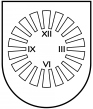 LATVIJAS  REPUBLIKA PRIEKUĻU NOVADA PAŠVALDĪBAReģistrācijas Nr. 90000057511, Cēsu prospekts 5, Priekuļi, Priekuļu pagasts, Priekuļu novads, LV-4126 www.priekuli.lv, tālr. 64107871, e-pasts: dome@priekulunovads.lvLēmumsPriekuļu novada Priekuļu pagastā2021.gada 28.janvārī							                  Nr.23								(protokols Nr.2, 22.p)Par Priekuļu novada pašvaldības 2021.gada 28.janvāra Saistošo noteikumu Nr.2 „Grozījumi Priekuļu novada pašvaldības 2017.gada 23.novembra saistošajos noteikumos Nr.15/2017 ”Par pabalstiem pilngadību sasniegušajiem bāreņiem un bez vecāku gādības palikušajiem bērniem” izdošanuPriekuļu novada pašvaldības dome izskata Priekuļu novada Sociālā dienesta ierosinājumu par Saistošo noteikumu Nr.2 „Grozījumi Priekuļu novada pašvaldības 2017.gada 23.novembra saistošajos noteikumos Nr.15/2017 ”Par pabalstiem pilngadību sasniegušajiem bāreņiem un bez vecāku gādības palikušajiem bērniem” izdošanu.Izvērtējot domes rīcībā esošo informāciju un pamatojoties „Par pašvaldībām” 41.panta pirmo daļu, Sociālo pakalpojumu un sociālās palīdzības likuma 3.panta otro daļu, 33.panta trešo daļu, Priekuļu novada domes Sociālo lietu komitejas 2021.gada 21.janvāra lēmumu (protokols Nr.1), elektroniski balsojot tiešsaistē, PAR –13 (Elīna Stapulone, Aivars Tīdemanis, Aivars Kalnietis, Arnis Melbārdis, Mārīte Raudziņa, Juris Sukaruks, Sarmīte Orehova, Māris Baltiņš, Dace Kalniņa, Jānis Ročāns,  Elīna Krieviņa, Baiba Karlsberga, Ināra Roce), PRET –nav, ATTURAS –nav, Priekuļu novada dome nolemj:Izdot Priekuļus novada pašvaldības 2021.gada 28.janvāra saistošos noteikumus Nr.2 „Grozījumi Priekuļu novada pašvaldības 2017.gada 23.novembra saistošajos noteikumos Nr.15/2017 ”Par pabalstiem pilngadību sasniegušajiem bāreņiem un bez vecāku gādības palikušajiem bērniem””. Pielikumā: Saistošie noteikumi un paskaidrojuma raksts kopā uz 3 lapām.  .Domes priekšsēdētāja		(paraksts)					Elīna Stapulone